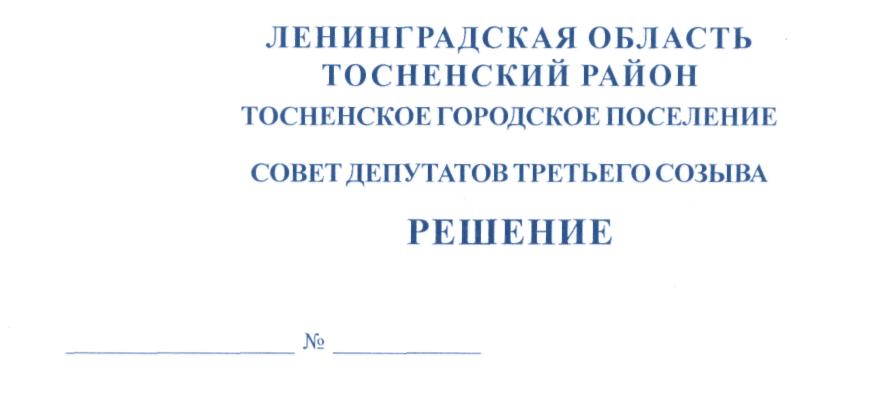         27.02.2019                        172Об Уставе Тосненского городского поселенияТосненского района Ленинградской области	В целях приведения Устава Тосненского городского поселения Тосненского района Ленинградской области в соответствие с действующим законодательством, в соответствии с ФЗ от 06.10.2003 № 131-ФЗ «Об общих принципах организации местного самоуправления в РФ», Порядком организации и проведения общественных обсуждений, публичных слушаний на территории Тосненского городского поселения Тосненского района Ленинградской области, утвержденным решением совета депутатов Тосненского городского   поселения Тосненского района Ленинградской области от 22.11.2018 № 159, на основании предложения постоянной комиссии совета депутатов Тосненского городского поселения Тосненского района Ленинградской области по местному самоуправлению совет депутатов Тосненского городского поселения Тосненского района Ленинградской областиРЕШИЛ:	1. Одобрить проект решения совета депутатов Тосненского городского поселения Тосненского района Ленинградской области о внесении изменений в Устав Тосненского городского поселения Тосненского района Ленинградской области (приложение).	2. Назначить и провести публичные слушания по проекту решения совета депутатов Тосненского городского поселения Тосненского района Ленинградской области о внесении изменений в Устав Тосненского городского поселения Тосненского района Ленинградской области 04 апреля 2019 года в 16.00 по адресу: Ленинградская область, г. Тосно, пр. Ленина, д. 32, в малом зале администрации муниципального образования Тосненский район Ленинградской области.	3. Аппарату совета депутатов Тосненского городского поселения Тосненского     района Ленинградской области обеспечить официальное опубликование и обнародование настоящего решения и проекта решения совета депутатов Тосненского городского         поселения Тосненского района Ленинградской области о внесении изменений в Устав  Тосненского городского поселения Тосненского района Ленинградской области не    позднее 02 марта 2019 года.	4. Установить, что в публичных слушаниях вправе принять участие население      Тосненского городского поселения Тосненского района Ленинградской области, а также иные заинтересованные лица.	5. Установить, что ознакомление с проектом правового акта, выносимого на       публичные слушания, осуществляется в источниках официального опубликования,        обнародования.2	6. Установить, что предложения граждан, иных лиц по проекту решения совета    депутатов Тосненского городского поселения Тосненского района Ленинградской области о внесении изменений в Устав Тосненского городского поселения Тосненского района Ленинградской области принимаются до 17.00 часов по московскому времени 01 апреля 2019 года аппаратом совета депутатов Тосненского городского поселения Тосненского района Ленинградской области по адресу Ленинградская область, г. Тосно, пр. Ленина,    д. 32, каб. 22 тел. 8(81361)21903.	7. Назначить ответственным за регистрацию участников публичных слушаний           и за прием предложений по изменениям в Устав Тосненского городского поселения      Тосненского района Ленинградской области Воробьеву Оксану Владимировну, начальника сектора аппарата совета депутатов Тосненского городского поселения Тосненского района Ленинградской области.	8. Аппарату совета депутатов Тосненского городского поселения Тосненского     района Ленинградской области обеспечить организацию и проведение публичных слушаний, а также опубликование (обнародование) их результатов в установленном порядке.Глава Тосненского городского поселения                                                            А.Л. КанцеревАнтонович Виктория Владимировна23 гвПриложение к решению совета депутатов Тосненского городского поселения Тосненского района Ленинградской областиот  27.02.2019  № 172ТОСНЕНСКОЕ ГОРОДСКОЕ ПОСЕЛЕНИЕТОСНЕНСКОГО РАЙОНА ЛЕНИНГРАДСКОЙ ОБЛАСТИСОВЕТ ДЕПУТАТОВРЕШЕНИЕ___________________ №___________О внесении изменений в УставТосненского городского поселенияТосненского района Ленинградской области	В целях приведения Устава Тосненского городского поселения Тосненского района Ленинградской области в соответствие с действующим законодательством, в соответствии с ФЗ от 06.10.2003 № 131-ФЗ «Об общих принципах организации местного самоуправления в РФ» на основании предложения постоянной комиссии совета депутатов Тоснен-ского городского поселения Тосненского района Ленинградской области по местному    самоуправлению, принимая во внимание результаты публичных слушаний                        от _____________ года по проекту решения совета депутатов Тосненского городского   поселения Тосненского района Ленинградской области о внесении изменений в Устав  Тосненского городского поселения Тосненского района Ленинградской области совет   депутатов Тосненского городского поселения Тосненского района Ленинградской областиРЕШИЛ:	1. Внести следующие изменения в Устав Тосненского городского поселения Тосненского района Ленинградской области, утвержденный решением совета депутатов Тосненского городского поселения Тосненского района Ленинградской области от 16.12.2015 № 57, зарегистрированный Управлением Министерства юстиции Российской Федерации по Ленинградской области 28.01.2016 государственный регистрационный № RU 475171052016001, с изменениями, внесенными решениями совета депутатов Тосненского городского поселения Тосненского района Ленинградской области от 21.06.2017 № 107, от 24.04.2018 № 143, зарегистрированными ГУ Минюста РФ по Ленинградской области 26.07.2017, государственный регистрационный № RU 475171052017009, 08.05.2018, государственный регистрационный № RU 475171052018001:	1.1. ч.1 ст. 4 изложить в следующей редакции: «1. К вопросам местного значения Тосненского городского поселения в соответствии с Федеральным законом от 06 октября 2003 года № 131-ФЗ «Об общих принципах организации местного самоуправления             в Российской Федерации» (далее - Федеральный закон от 06 октября 2003 года№ 131-ФЗ) относятся:2	1) составление и рассмотрение проекта бюджета поселения, утверждение и исполнение бюджета поселения, осуществление контроля за его исполнением, составление и утверждение отчета об исполнении бюджета поселения;	2) установление, изменение и отмена местных налогов и сборов поселения;	3) владение, пользование и распоряжение имуществом, находящимся в муниципальной собственности поселения;	4) организация в границах поселения электро-, тепло-, газо- и водоснабжения населения, водоотведения, снабжения населения топливом в пределах полномочий, установленных законодательством Российской Федерации;	5) осуществление в ценовых зонах теплоснабжения муниципального контроля        за выполнением единой теплоснабжающей организацией мероприятий по строительству, реконструкции и (или) модернизации объектов теплоснабжения, необходимых для развития, повышения надежности и энергетической эффективности системы теплоснабжения   и определенных для нее в схеме теплоснабжения в пределах полномочий, установленных Федеральным законом «О теплоснабжении»;	6) дорожная деятельность в отношении автомобильных дорог местного значения в границах населенных пунктов поселения и обеспечение безопасности дорожного движения на них, включая создание и обеспечение функционирования парковок (парковочных мест), осуществление муниципального контроля за сохранностью автомобильных дорог местного значения в границах населенных пунктов поселения, организация дорожного движения, а также осуществление иных полномочий в области использования автомобильных дорог и осуществления дорожной деятельности в соответствии с законодательством Российской Федерации;	7) обеспечение проживающих в поселении и нуждающихся в жилых помещениях малоимущих граждан жилыми помещениями, организация строительства и содержания муниципального жилищного фонда, создание условий для жилищного строительства, осуществление муниципального жилищного контроля, а также иных полномочий органов местного самоуправления в соответствии с жилищным законодательством;	8) создание условий для предоставления транспортных услуг населению и организация транспортного обслуживания населения в границах поселения;	9) участие в профилактике терроризма и экстремизма, а также в минимизации и (или) ликвидации последствий проявлений терроризма и экстремизма в границах поселения;	10) создание условий для реализации мер, направленных на укрепление межнационального и межконфессионального согласия, сохранение и развитие языков и культуры народов Российской Федерации, проживающих на территории поселения, социальную и культурную адаптацию мигрантов, профилактику межнациональных (межэтнических) конфликтов;	11) участие в предупреждении и ликвидации последствий чрезвычайных ситуаций   в границах поселения;	12) обеспечение первичных мер пожарной безопасности в границах населенных пунктов поселения;	13) создание условий для обеспечения жителей поселения услугами связи,            общественного питания, торговли и бытового обслуживания;	14) организация библиотечного обслуживания населения, комплектование и обеспечение сохранности библиотечных фондов библиотек поселения;	15) создание условий для организации досуга и обеспечения жителей поселения услугами организаций культуры;3	16) сохранение, использование и популяризация объектов культурного наследия (памятников истории и культуры), находящихся в собственности поселения, охрана     объектов культурного наследия (памятников истории и культуры) местного (муниципального) значения, расположенных на территории поселения;	17) создание условий для развития местного традиционного народного художественного творчества, участие в сохранении, возрождении и развитии народных художественных промыслов в поселении;	18) обеспечение условий для развития на территории поселения физической культуры, школьного спорта и массового спорта, организация проведения официальных        физкультурно-оздоровительных и спортивных мероприятий поселения;	19) создание условий для массового отдыха жителей поселения и организация    обустройства мест массового отдыха населения, включая обеспечение свободного доступа граждан к водным объектам общего пользования и их береговым полосам;	20) формирование архивных фондов поселения;	21) участие в организации деятельности по накоплению (в том числе раздельному накоплению) и транспортированию твердых коммунальных отходов;	22) утверждение правил благоустройства территории поселения, осуществление контроля за их соблюдением, организация благоустройства территории поселения в соответствии с указанными правилами, а также организация использования, охраны, защиты, воспроизводства городских лесов, лесов особо охраняемых природных территорий,     расположенных в границах населенных пунктов поселения;	23) утверждение генеральных планов поселения, правил землепользования и        застройки, утверждение подготовленной на основе генеральных планов поселения документации по планировке территории, выдача разрешений на строительство (за исключением случаев, предусмотренных Градостроительным кодексом Российской Федерации, иными федеральными законами), разрешений на ввод объектов в эксплуатацию при     осуществлении строительства, реконструкции объектов капитального строительства,    расположенных на территории поселения, утверждение местных нормативов градостроительного проектирования поселений, резервирование земель и изъятие земельных участков в границах поселения для муниципальных нужд, осуществление муниципального    земельного контроля в границах поселения, осуществление в случаях, предусмотренных Градостроительным кодексом Российской Федерации, осмотров зданий, сооружений и выдача рекомендаций об устранении выявленных в ходе таких осмотров нарушений, направление уведомления о соответствии указанных в уведомлении о планируемых строительстве или реконструкции объекта индивидуального жилищного строительства или садового дома (далее - уведомление о планируемом строительстве) параметров объекта индивидуального жилищного строительства или садового дома установленным параметрам и допустимости размещения объекта индивидуального жилищного строительства или садового дома на земельном участке, уведомления о несоответствии указанных в уведомлении о планируемом строительстве параметров объекта индивидуального жилищного строительства или садового дома установленным параметрам и (или) недопустимости размещения объекта индивидуального жилищного строительства или садового дома на земельном участке, уведомления о соответствии или несоответствии построенных или  реконструированных объекта индивидуального жилищного строительства или садового дома требованиям законодательства о градостроительной деятельности при строительстве или реконструкции объектов индивидуального жилищного строительства или садовых домов на земельных участках, расположенных на территориях поселений, принятие           в соответствии с гражданским законодательством Российской Федерации решения о сносе самовольной постройки, решения о сносе самовольной постройки или ее приведении в соответствие с предельными  параметрами разрешенного  строительства,  реконструкции 4объектов капитального строительства, установленными правилами землепользования        и застройки, документацией по планировке территории, или обязательными требованиями к параметрам объектов капитального строительства, установленными федеральными     законами (далее также - приведение в соответствие с установленными требованиями),  решения об изъятии земельного участка, не используемого по целевому назначению или используемого с нарушением законодательства Российской Федерации, осуществление сноса самовольной постройки или ее приведения в соответствие с установленными       требованиями в случаях, предусмотренных Градостроительным кодексом Российской  Федерации;	24) присвоение адресов объектам адресации, изменение, аннулирование адресов, присвоение наименований элементам улично-дорожной сети (за исключением автомобильных дорог федерального значения, автомобильных дорог регионального или межмуниципального значения, местного значения муниципального района), наименований    элементам планировочной структуры в границах поселения, изменение, аннулирование таких наименований, размещение информации в государственном адресном реестре;	25) организация ритуальных услуг и содержание мест захоронения;	26) организация и осуществление мероприятий по территориальной обороне и гражданской обороне, защите населения и территории поселения от чрезвычайных ситуаций природного и техногенного характера;	27) создание, содержание и организация деятельности аварийно-спасательных служб и (или) аварийно-спасательных формирований на территории поселения;	28) осуществление мероприятий по обеспечению безопасности людей на водных объектах, охране их жизни и здоровья;	29) создание, развитие и обеспечение охраны лечебно-оздоровительных местностей и курортов местного значения на территории поселения, а также осуществление муниципального контроля в области использования и охраны особо охраняемых природных    территорий местного значения;	30) содействие в развитии сельскохозяйственного производства, создание условий для развития малого и среднего предпринимательства;	31) организация и осуществление мероприятий по работе с детьми и молодежью      в поселении;	32) осуществление в пределах, установленных водным законодательством Российской Федерации, полномочий собственника водных объектов, информирование населения об ограничениях их использования;	33) осуществление муниципального лесного контроля;	34) оказание поддержки гражданам и их объединениям, участвующим в охране   общественного порядка, создание условий для деятельности народных дружин;	35) предоставление помещения для работы на обслуживаемом административном участке поселения сотруднику, замещающему должность участкового уполномоченного полиции;	36) до 1 января 2017 года предоставление сотруднику, замещающему должность участкового уполномоченного полиции, и членам его семьи жилого помещения на период выполнения сотрудником обязанностей по указанной должности;	37) оказание поддержки социально ориентированным некоммерческим организациям в пределах полномочий, установленных статьями 31.1 и 31.3 Федерального закона      от 12 января 1996 года № 7-ФЗ «О некоммерческих организациях»;	38) обеспечение выполнения работ, необходимых для создания искусственных     земельных участков для нужд поселения, проведение открытого аукциона на право       заключить договор о создании искусственного земельного участка в соответствии               с федеральным законом;5	39) осуществление мер по противодействию коррупции в границах поселения;	40) участие в соответствии с Федеральным законом от 24 июля 2007 года № 221-ФЗ «О государственном кадастре недвижимости" в выполнении комплексных кадастровых работ.»;	1.2. Наименование статьи 10 в оглавлении и по тексту изложить в следующей       редакции: «Публичные слушания, общественные обсуждения, собрания граждан, конференции граждан (собрание делегатов), опрос граждан, староста сельского населенного пункта.»	1.3. ч.3 ст. 10 изложить в следующей редакции: «3. Публичные слушания проводятся по инициативе населения, совета депутатов поселения, главы поселения или главы    администрации муниципального образования Тосненский район Ленинградской области, осуществляющего свои полномочия на основе контракта.	Публичные слушания, проводимые по инициативе населения или совета депутатов поселения, назначаются советом депутатов поселения, а по инициативе главы поселения или главы администрации муниципального образования Тосненский район Ленинградской области, осуществляющего свои полномочия на основе контракта, - главой поселения.»	1.4. в ч. 4 ст. 10 слова: «по проектам и вопросам, указанным в части 2 настоящей статьи» исключить;	1.5. ст. 10 дополнить частью 9 следующего содержания: «Срок полномочий старосты сельского населенного пункта составляет пять лет. Гарантии деятельности и иные  вопросы статуса старосты сельского населенного пункта устанавливаются решением      совета депутатов поселения в соответствии с законом Ленинградской области.»;	1.6. п. 1 ч. 8 ст. 17 изложить в следующей редакции: «1)заниматься предпринимательской деятельностью лично или через доверенных лиц, участвовать в управлении коммерческой организацией или в управлении некоммерческой организацией (за исключением участия в управлении совета муниципальных образований субъекта Российской Федерации, иных объединений муниципальных образований, политической партией, профсоюзом, зарегистрированным в установленном порядке, участия в съезде (конференции) или общем собрании иной общественной организации, жилищного, жилищно-строительного, гаражного кооперативов, товарищества собственников недвижимости), кроме участия на безвозмездной основе в деятельности коллегиального органа организации на основании акта Президента Российской Федерации или Правительства Российской Федерации; представления на безвозмездной основе интересов муниципального образования в органах управления и ревизионной комиссии организации, учредителем (акционером, участником) которой является муниципальное образование, в соответствии с муниципальными правовыми актами, определяющими порядок осуществления от имени муниципального образования полномочий учредителя организации или управления находящимися в муниципальной собственности акциями (долями участия в уставном капитале); иных случаев, предусмотренных федеральными законами»;	1.7. ч.1 ст. 28 изложить в следующей редакции: «1. Официальным опубликованием муниципальных правовых актов, соглашений, заключаемых между органами местного  самоуправления, является первая публикация их полного текста в газете «Тосненский вестник» - периодическом печатном издании, распространяемом в поселении, обнародованием муниципальных правовых актов, соглашений, заключаемых между органами местного самоуправления является доведение их содержания до населения посредством одного из средств массовой информации - телепрограммы «Тосненское телевидение»       и радиопрограммы «Радио ТосноПлюс», размещение их текста на официальном сайте    администрации муниципального образования Тосненский район Ленинградской области  в сети Интернет.»6	2. Направить настоящее решение на государственную регистрацию в территориальный орган уполномоченного федерального органа исполнительной власти в сфере         регистрации уставов муниципальных образований.	3. Главе Тосненского городского поселения Тосненского района Ленинградской  области обеспечить официальное опубликование и обнародование настоящего решения после его государственной регистрации в установленный законом срок.Глава Тосненского городского поселения                                                 	А.Л. Канцерев